Minutes of Health and Nutrition Working Group Meeting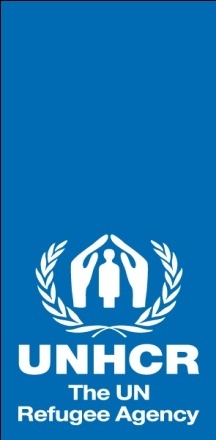 Beirut-Mount Lebanon	Location:  UNHCR office-Jnah, Lea bldg., 4th floorTime/Date:	10h00-11h30, September 17th 2015For enquiries please contact:Maguy Bou TayehPublic Health AssociateUNHCR, Beirut and Mount Lebanon officeM: 76-421612E: boutayeh@unhcr.orgList of participantsNameOrganizationPositionE-mailTelephoneJoe Jabbour IMCArea managerj.jabbour@internationalmedicalcorps.org71227880Dania Hajj AliMFAccreditation coordinatord.hajj-ali@makhzoumi .org03040861Maguy Bou TayehUNHCRPublic health associateboutayeh@unhcr.org76421612Aline JebranIMCCommunity Health managerajebran@internationalmedicalcorps.org71768864Farah MazloumUNICEFHealth and Nutrition Officer (Beirut and ML)fmazloum@unicef.org76774449Rita Slim Restart Head of field officerita@restartcenter.com03134575Abdallah MkannaIOMPublic Health Specialistamkanna@iom.int76777103Nahil FarranRITeam Leader-Beirut and MLNahil.farran@ri.org71227880Hala Abou FarhatUNHCRUNHCR interagency coordinatoraboufarh@unhcr.org03183067Maroun SaderUNHCRInformation managementsader@unhcr.org70680362Amal RahalCLMCHealth coordinatorarahel@eclmc.org01502550 ext:117IssueActor  (focal agency)Deadline1.Updates on Cash Assistance (UNHCR):Cash assistance is provided through atm cards (value of 175 $ per month). 3 345 HH are benefiting from cash assistance in Beirut and ML supported by UNHCR while 8 000 HH countrywide are being assisted by operational partners. Inclusion rate (3-4%) for the families scoring as severely vulnerable in Beirut and ML and who are entitled for cash assistance. MF and CLMC are conducting the HH visits and PU-AMI is the partner for the distribution of the atm cards. The use of one card for WFP and Cash assistance has been piloted for 3 months. Focus group discussion and follow up with the beneficiaries is taking place to assess the modality of using one card in oppose to using two cards. Vulnerable cases can be referred to UNHCR for HH visits by contacting Syrine Komaty at KOMATY@unhcr.org2.3.LCRP planning process:The LCRP is a 2 years plan developed in 2014 to define the sector strategy. The GoL is taking the leadership and requested the revision of the 2016 plan. The revision process started on September 15th 2015 where all the Ministries, donor representatives, UN agencies and NGOs met in order to set the responsibilities of the different committees and deadlines. The LCRP steering committee will approve the final submission. The first step is to submit the first draft to the core planning team and request the inputs from the field (deadline to submit the first draft is 16 October 2015). The second draft will be submitted to the Joint Technical Task Force by October 23rd 2015 and the final plan will be submitted to the LCRP steering committee on November 11th 2015.The LCRP targets 4 population groups: Lebanese (host community), the Syrians, the Palestinians in Lebanon and the Palestinian returnees from Syria.Revision of Activity Info indicators is taking place to decide on which indicators should be kept and which one should be removed, discussion and consultation with the Health sector will take place. MF data is not being reported as funded by UNHCR on AI.The Assessment Working Group of the Inter-Agency Information Management Working Group prepared an assessment registry which is a tool that has been developed by UNHCR to record planned, on-going and completed assessments lead by different agencies involved in the humanitarian response. This will allow for greater coordination between agencies, as there will be open access to all planned, on-going and completed assessments, thus also ensuring less duplication of material.Action Points:Partners to register the assessments conducted in the assessment registry by contacting Remo Fambri at fambri@unhcr.org and Maroun Sader at sader@unhcr.orgMF to correct to data on AIActor’s highlights and challenges/ updates from partners:IOM: is supporting the National TB programme (procurement of equipment, diagnostic tests and coverage of hospitalization fees).  IOM is conducting a TB screening campaign in Lebanon which started in June 2015. In Mid-August 2015, the screening campaign started in Ikleem Kharoub targeting the informal settlements and collective shelters identified by UNHCR in addition to other shelters identified in the community. IOM is looking for active TB and referring suspected cases to nearby PHCc/ hospitals and to the NTB programme. The staff working at the NTB programme, the community health volunteers and the MoPH are conducting the screening campaign. As of June 2015, 13 cases of TB were detected (12 Syrians and one Lebanese). All cases detected were referred to the NTB programme and will be covered until they receive the treatment.  In Beirut and ML, the centers for referrals and treatment of TB cases are: MoPH center in Karantina, MoPH center in Beit El Dine and Azrounieh hospital for the cases with smear positive.IMC: enquired about the final schedule of the nutrition trainings that will be conducted for the PHCc part of the MoPH network.MF: MF PHCc in Mazraa will be part of the centers trained on the treatment of malnutrition. MF is conducting a workshop on patient safety. One psychologist joined MF PHCc in Mazraa.RI: MMU activity in collective shelters and informal settlements. Action Points:IOM to share the final report of their screening campaign and the list of settlements identified and which are not part of the list shared by UNHCR.IOCC/UNICEF to share the updated schedule of the nutrition trainings for the PHCc part of MoPH networkMF and RI to share the schedule of the MMU in the MMU matrix shared by UNHCR.All partnersMFIOMIOCC/UNICEFMF/RIRegular basisSeptember 2015October 2015September 2015(completed)October 2015